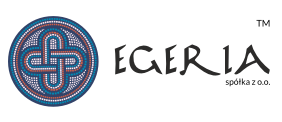 Pielgrzymka do Ziemi Świętej > 25.06-03.07.2019śladami wiary proroków, Jezusa i Świętej RodzinyDzień 1 – 25.06– wtorekSpotkanie na lotnisku Okęcie w Warszawie. Msza święta w kaplicy na hali odlotów. Odprawa bagażowo-biletowo-paszportowa, o godz. 15:25 – wylot do Izraela. Przylot na lotnisko Ben Gurion o 20:15. Przejazd starożytnym szlakiem Via Maris do Nazaretu, zakwaterowanie w hotelu, kolacja, nocleg.Dzień 2 – 26.06– środaNazaret – miasto Świętej Rodziny: bazylika i Grota Zwiastowania NMP, kościół św. Józefa, synagoga Jezusa. Hajfa – sanktuarium Stella Maris, Grota Eliasza, panorama z Góry Karmel. Kana Galilejska - sanktuarium małżeństwa i pierwszego cudu Jezusa - dla małżeństw odnowienie sakramentu małżeństwa. Góra Tabor - sanktuarium Przemienienia Pańskiego - biblijna panorama Ziemi Świętej.Msza św. > Nocleg w NazarecieDzień 3 – 27.06– czwartekPrzejazd do Cezarei Filipowej- źródła Jordanu. Nad Jeziorem Galilejskim - sanktuaria: Ośmiu Błogosławieństw, Prymatu Piotra, Rozmnożenia Chlebów i Ryb, Kafarnaum „miasto Jezusa”, rejs łodzią; Msza św. > Nocleg w Nazarecie.Dzień 4 – 28.06 –  piątekWykwaterowanie z hotelu, przejazd Doliną Jordanu, Qasr el Yahud - odnowienie przyrzeczeń Chrztu w Jordanie. Jerycho – klasztor na Górze Kuszenia, Tel Jerycho, Źródło Elizeusza, sykomora Zacheusza. Msza św. Pobyt nad Morzem Martwym i kąpiel. Pustynia Judzka – Wadi Qelt. > Przyjazd do hotelu w Betlejem, zakwaterowanie w hotelu, obiadokolacja, nocleg.Dzień 5 – 29.06 – sobotaBetlejem – tajemnica Narodzenia Jezusa: Grota Narodzenia, bazylika Narodzenia, groty: św. Józefa, św. Hieronima i inne, kościół św. Katarzyny. Grota Mleczna. Beit Sahur - Pole Pasterzy. Msza św. > Nocleg w Betlejem.Dzień 6 – 30.06  – niedzielaGóra Oliwna - sanktuaria: Wniebowstąpienia, „Pater Noster”, Dominus Flevit, panorama Jerozolimy, bazylika Getsemani, Ogród Oliwny, Grota Zdrady, Grób NMP, Dolina Cedronu.  Ain Karem: sanktuaria Nawiedzenia Elżbiety, Narodzenia św. Jana Chrzciciela, Źródło Maryi. Msza św. Yad Vashem – Instytut Pamięci Ofiar Shoah (Zagłady).. > Nocleg w Betlejem.Dzień 7 – 01.07 – poniedziałekBrama św. Szczepana; kościół św. Anny – grota Narodzenia Maryi, sadzawka Betesda (Owcza). Droga Krzyżowa (Via Dolorosa) uliczkami starej Jerozolimy, od kościoła Flagellazio (Biczowania) do bazyliki Bożego Grobu - Kalwaria, rotunda Anastasis - Zmartwychwstania. Zwiedzanie bazyliki. Msza św. Czas wolny. Ściana Płaczu, Dzielnica Żydowska - rzymskie Cardo i dzielnica Ormiańska. Góra Syjon: Wieczernik – sanktuarium Ostatniej Wieczerzy i Zesłania Ducha Świętego.  > Nocleg w Betlejem.Dzień 8  – 02.07 – wtorekBetania – sanktuarium Wskrzeszenia Łazarza, Grób Łazarza. Kościół In Gallicantu, makieta bizantyjskiej Jerozolimy, góra Syjon: Bazylika Haghia Sion - Zaśnięcia NMP. Synagoga i grób króla Dawida. Czas wolny w Jerozolimie. > Nocleg w Betlejem.Dzień 9 – 03.07 – środaŚniadanie, wykwaterowanie z hotelu, przejazd na lotnisko Ben Gurion, odprawa bagażowo-biletowo-paszportowa. Odlot do Polski 11:25, przylot do Warszawy na godzinę 14:25.WARUNKI organizacyjno-programowe i podstawowe informacjeKoszt pielgrzymki: 1850 zł i 530 usdI rata (termin płatności: przy zapisie po podpisaniu umowy) 1000 zł i 240 usd II rata (termin płatności: do 25.05.2019 r.) 850 zł i 250 usdIII rata (do zapłaty u pilota grupy w Izraelu) 40 usdWpłaty na konta bankowe Santander Bank Polska:Egeria sp. z o.o., 20-109 Lublin, ul. Królewska 9 – dopisek Gr 15/19konto na wpłaty złotówkowe: 16 1090 2688 0000 0001 3628 2610konto na wpłaty dolarowe:     63 1090 2688 0000 0001 3628 2928  (SWIFT: WBKPPLPP)Wpłaty w biurze obsługi klientów:
Biuro Egeria, ul. Krakowskie Przedmieście 53, 20-076 Lublin (wejście od ul. Krótkiej)Cena pielgrzymki – obejmuje wszystkie koszty i jest gwarantowana:Bilet lotniczy Warszawa– Tel Awiw – Warszawa.Zakwaterowanie w hotelach kat. ***, pokoje 2- i 3-osobowe z łazienkami.Dwa posiłki dziennie – śniadanie i obiadokolacja. Autokar z klimatyzacją.Wstępy – wszystkie: do sanktuariów, obiektów historycznych, rejs po J. Galilejskim, wjazd na Górę Tabor, pobyt nad Morzem Martwym, oraz pozostałe wstępy i opłaty.Mapa Ziemi Świętej i czapeczka.Msze św. w „miejscach świętych”.Przewodnik polski i obsługa biura turystycznego w Ziemi Świętej.Ubezpieczenie turystyczne (KL, OC, NNW, bagaż).Uwagi:* Z każdym uczestnikiem pielgrzymki podpisywana jest umowa uczestnictwa.* Dopłata na życzenie do pokoju jednoosobowego wynosi + 190 usd.* Każdego dnia celebrowana będzie msza św. w jednym z sanktuariów.* W programie także zwiedzanie innych sanktuariów, zabytków i dodatkowe atrakcje pielgrzymkowe, krajoznawcze i turystyczne. Kolejność realizacji programu może ulec modyfikacjom z powodu zewnętrznych okoliczności.* Przed pielgrzymką odbędzie w się spotkanie organizacyjno-informacyjne.* istnieje możliwość ubezpieczenia się od kosztów rezygnacji* uczestnik z chorobą przewlekłą powinien wykupić dodatkowe ubezpieczenie CP- informacje w biurze.Ważne!- Wymagany paszport, ważny co najmniej pól roku od daty rozpoczęcia pielgrzymki. Paszport bez stempli z Syrii, Libanu, Iraku, Iranu, mogą być stemple Egiptu i Jordanii.Kontakt:Biuro „Egeria sp. z o.o.”, Lublin, ul. Krakowskie Przedmieście 53, tel. 81 4421768, 690298759